รายงานการอ้างอิงบทความเรื่อง“Cryopreservation of a Thermotolerant Lineage of the Coral Reef Dinoflagellate Symbiodinium”มีการอ้างอิง 1 บทความในวารสาร PeerJ ที่ตีพิมพ์เดือนกุมภาพันธ์ 2566ลิงค์หน้าวารสารจากฐานข้อมูล Pubmed (https://pubmed.ncbi.nlm.nih.gov/31194572/)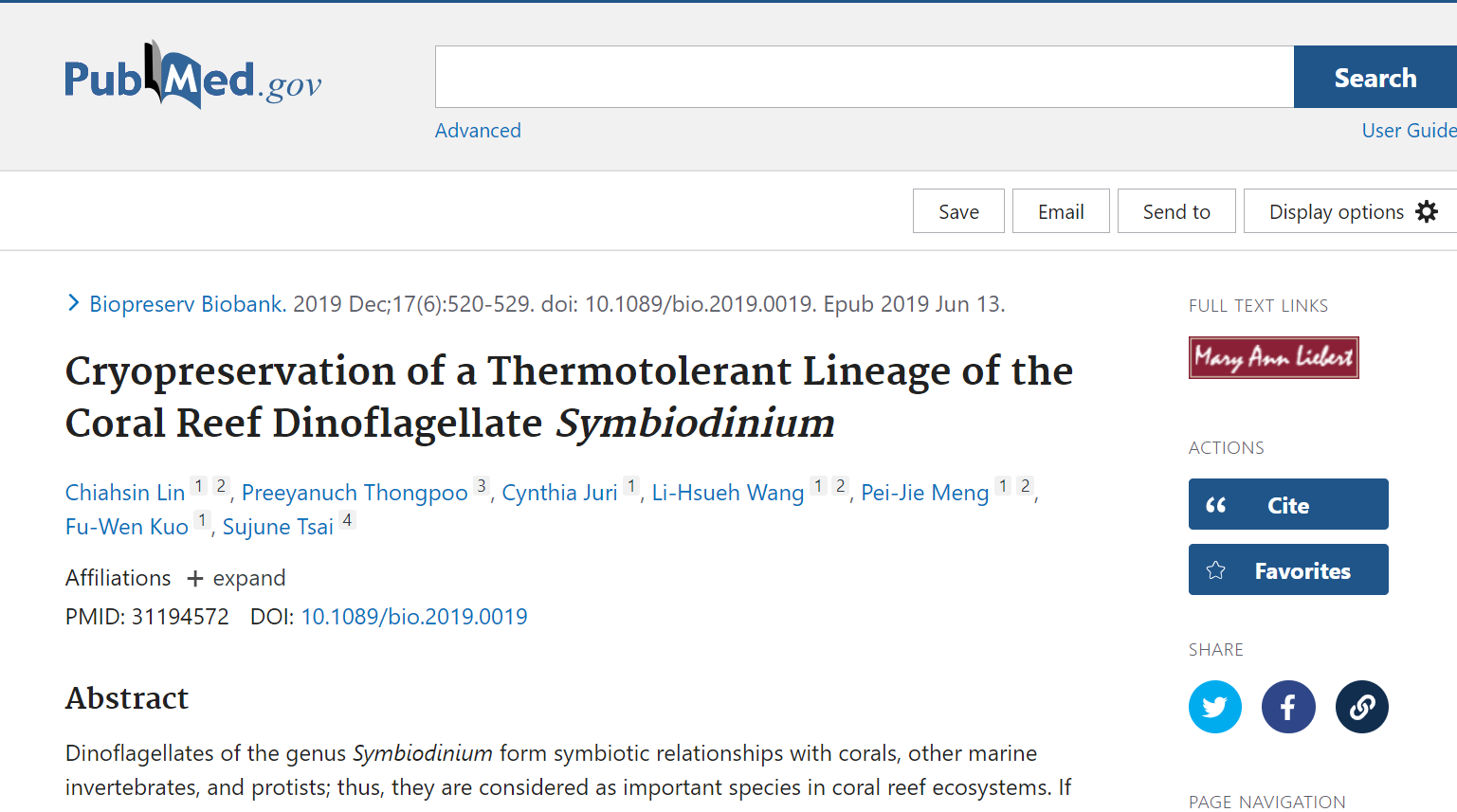 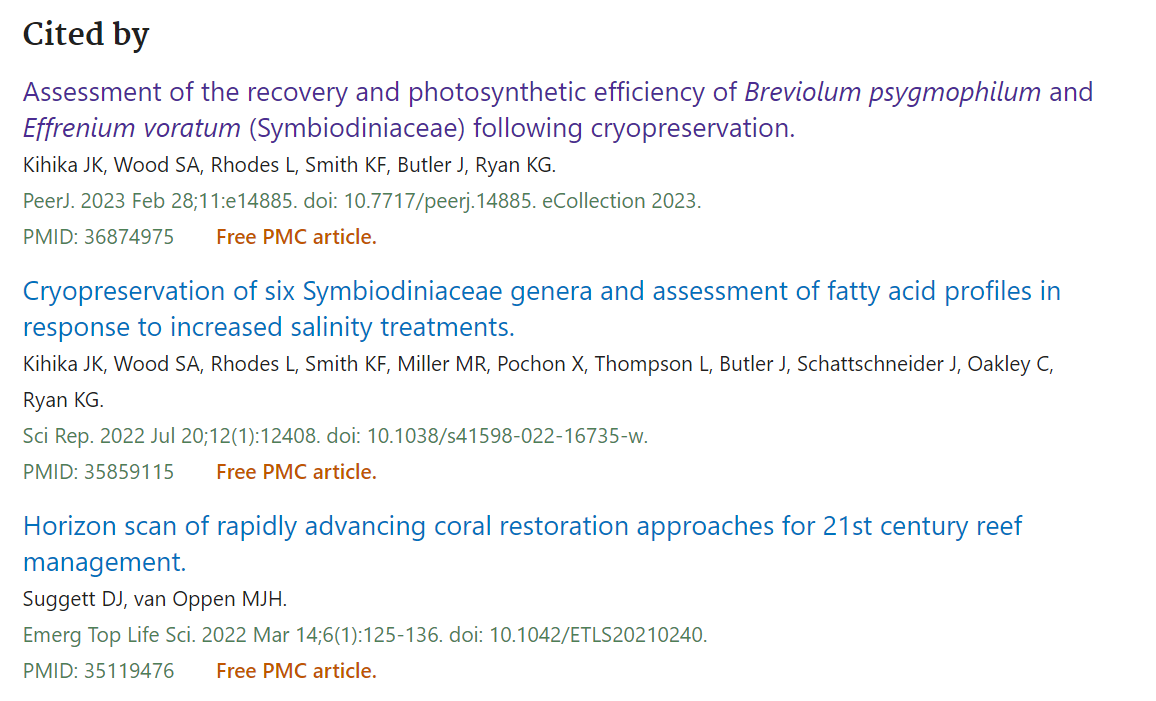 